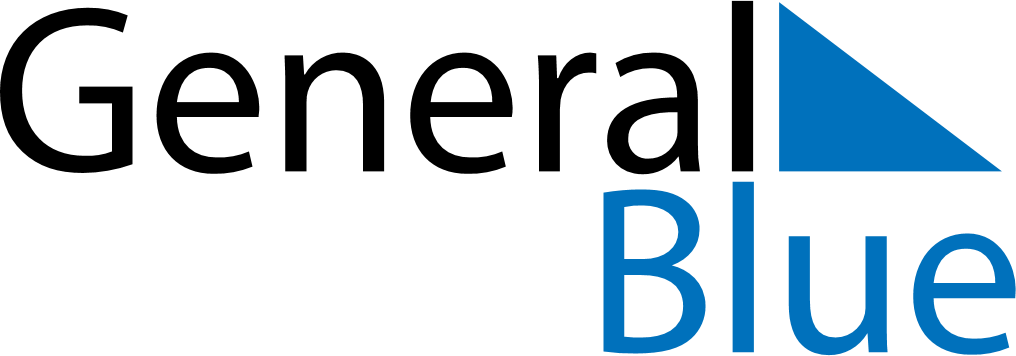 January 2024January 2024January 2024January 2024January 2024January 2024Saint-Etienne, FranceSaint-Etienne, FranceSaint-Etienne, FranceSaint-Etienne, FranceSaint-Etienne, FranceSaint-Etienne, FranceSunday Monday Tuesday Wednesday Thursday Friday Saturday 1 2 3 4 5 6 Sunrise: 8:22 AM Sunset: 5:08 PM Daylight: 8 hours and 46 minutes. Sunrise: 8:22 AM Sunset: 5:09 PM Daylight: 8 hours and 47 minutes. Sunrise: 8:22 AM Sunset: 5:10 PM Daylight: 8 hours and 48 minutes. Sunrise: 8:22 AM Sunset: 5:11 PM Daylight: 8 hours and 49 minutes. Sunrise: 8:22 AM Sunset: 5:12 PM Daylight: 8 hours and 50 minutes. Sunrise: 8:22 AM Sunset: 5:13 PM Daylight: 8 hours and 51 minutes. 7 8 9 10 11 12 13 Sunrise: 8:21 AM Sunset: 5:14 PM Daylight: 8 hours and 52 minutes. Sunrise: 8:21 AM Sunset: 5:15 PM Daylight: 8 hours and 54 minutes. Sunrise: 8:21 AM Sunset: 5:16 PM Daylight: 8 hours and 55 minutes. Sunrise: 8:21 AM Sunset: 5:17 PM Daylight: 8 hours and 56 minutes. Sunrise: 8:20 AM Sunset: 5:19 PM Daylight: 8 hours and 58 minutes. Sunrise: 8:20 AM Sunset: 5:20 PM Daylight: 8 hours and 59 minutes. Sunrise: 8:19 AM Sunset: 5:21 PM Daylight: 9 hours and 1 minute. 14 15 16 17 18 19 20 Sunrise: 8:19 AM Sunset: 5:22 PM Daylight: 9 hours and 3 minutes. Sunrise: 8:19 AM Sunset: 5:23 PM Daylight: 9 hours and 4 minutes. Sunrise: 8:18 AM Sunset: 5:25 PM Daylight: 9 hours and 6 minutes. Sunrise: 8:17 AM Sunset: 5:26 PM Daylight: 9 hours and 8 minutes. Sunrise: 8:17 AM Sunset: 5:27 PM Daylight: 9 hours and 10 minutes. Sunrise: 8:16 AM Sunset: 5:29 PM Daylight: 9 hours and 12 minutes. Sunrise: 8:15 AM Sunset: 5:30 PM Daylight: 9 hours and 14 minutes. 21 22 23 24 25 26 27 Sunrise: 8:15 AM Sunset: 5:31 PM Daylight: 9 hours and 16 minutes. Sunrise: 8:14 AM Sunset: 5:33 PM Daylight: 9 hours and 18 minutes. Sunrise: 8:13 AM Sunset: 5:34 PM Daylight: 9 hours and 21 minutes. Sunrise: 8:12 AM Sunset: 5:35 PM Daylight: 9 hours and 23 minutes. Sunrise: 8:11 AM Sunset: 5:37 PM Daylight: 9 hours and 25 minutes. Sunrise: 8:10 AM Sunset: 5:38 PM Daylight: 9 hours and 27 minutes. Sunrise: 8:09 AM Sunset: 5:40 PM Daylight: 9 hours and 30 minutes. 28 29 30 31 Sunrise: 8:08 AM Sunset: 5:41 PM Daylight: 9 hours and 32 minutes. Sunrise: 8:07 AM Sunset: 5:43 PM Daylight: 9 hours and 35 minutes. Sunrise: 8:06 AM Sunset: 5:44 PM Daylight: 9 hours and 37 minutes. Sunrise: 8:05 AM Sunset: 5:45 PM Daylight: 9 hours and 40 minutes. 